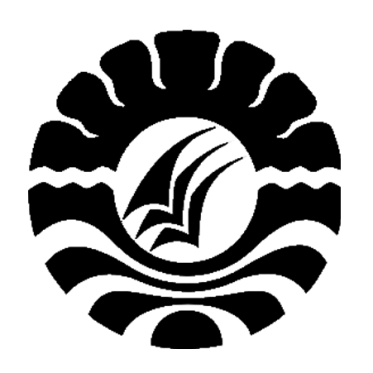 SKRIPSI“PENERAPAN METODE PEMBELAJARAN SOMATIC AUDIOTORI VISUALIZATION INTELLECTUALLY  (SAVI)  UNTUK MENINGKATKAN HASIL BELAJAR SISWA PADA MATA PELAJARAN KKPI DI SMK NEGERI 1 LIMBUNG”OLEH:NUR ISMI1229042035PROGRAM STUDI PENDIDIKAN TEKNIK INFORMATIKA DAN KOMPUTERJURUSAN PENDIDIKAN TEKNIK ELEKTROFAKULTAS TEKNIKUNIVERSITAS NEGERI MAKASSAR2016ABSTRAKNUR ISMI. 2012. “Penerapan Metode pembelajaran Somatic Audiotori Visualization Intellectually (SAVI) untuk meningkatkan Hasil Belajar Siswa pada mata pelajaran KKPI Di SMK Negeri 1 Limbung”. Skripsi. Jurusan Pendidikan Teknik Elektro, Fakultas Teknik, Universitas Negeri Makassar. Dibimbing oleh Zulhajji dan Muh. Rais.Penelitian ini merupakan Penelitian Tindakan Kelas yang bertujuan untuk penerapan Metode pembelajaran Somatic Audiotori Visualization Intellectually  (SAVI) pada mata pelajaran KKPI. Penelitian ini dilaksanakan dalam dua siklus yang terdiri dari 3 kali pertemuan. Setiap siklus terdiri dari 4 tahapan yaitu perencanaan, pelaksanaan, observasi/evaluasi dan refleksi, analisis data yang digunakan dalam penelitian ini analisis statistik deskriptif. Hasil penelitian menunjukkan persentase ketuntasan hasil belajar siswa dari  13,16 persen pada siklus I menjadi 81,58 persen pada siklus II dengan peningkatan sebesar 100 persen. Adapun nilai rata-rata siswa dari 45,52 pada siklus I menjadi 72,24 pada siklus II dengan peningkatan sebesar 80,79. Berdasarkan hasil tersebut, disimpulkan bahwa penerapan metode pembelajaran Somatic Audiotori Visualization Intellectually (SAVI) pada mata pelajaran KKPI dapat meningkatkan hasil belajar siswa.Kata Kunci: Hasil belajar, Metode belajar Somatic Audiotori Visualization Intellectually  (SAVI). DAFTAR PUSTAKA[1][2][3][4][5][6][7][8][1]	M. Nurdin, “Penerapan metode debat aktif untuk meningkatkan kemampuan berdiskusi mahasiswa dalam pembelajaran Konsep Dasar PKn di PGSD UPP Bone FIP UNM,” Publ. Pendidik., vol. 6, no. 1, 2016.[2]	A. Bahri, A. A. Azis, and N. F. Amin, “Penerapan Strategi Pembelajaran Aktif Question Student Have dan Kemampuan Akademik Terhadap Hasil Belajar Kognitif Siswa Kelas VIII SMPN 2 Camba,” Sainsmat, vol. 1, no. 1, pp. 41–51, 2012.[3]	N. Afsani, A. Muis, and A. N. Arifin, “Tingkat Aktivitas Dan Hasil Belajar Peserta Didik Pada Materi Sistem Gerak Menggunakan Peta Pikir (Mind Map),” Sainsmat, vol. 5, no. 2, 2016.[4]	Y. Yusnia, “Pengaruh Pembelajaran Discovery Learning Berbasis Multimedia Interaktif terhadap Hasil Belajar Matematika Siswa Kelas VIII SMP Negeri 32 Bulukumba.” Universitas Negeri Makassar, 2014.[5]	R. Aprianty, R. T. Mangesa, and M. Y. Mappeasse, “Perbandingan Hasil Belajar Siswa dengan Menggunakan Model Jigsaw dan Model Stad Pada Mata Pelajaran Sistem Operasi Di Kelas X TKJ SMK Negeri 1 Barru.” Universitas Negeri Makassar, 2015.[6]	M. Y. Mappeasse, “Pengaruh cara dan motivasi belajar terhadap hasil belajar programmable logic controller (PLC) siswa kelas III jurusan listrik SMK Negeri 5 Makassar,” J. Medtek, vol. 1, no. 2, pp. 1–6, 2009.[7]	R. Tuken, “PENINGKATAN HASIL BELAJAR SISWA PADA MATA PELAJARAN PKN MELALUI PEMBELAJARAN KOOPERATIF TIPE ROLE PLAYING DI KELAS VI SDN IV KOTA PAREPARE,” Publ. Pendidik., vol. 6, no. 2, 2016.[8]	M. Tawil, “Upaya peningkatan Hasil Belajar Peserta didik Melalui Asesmen Kinerja DI SMA Negeri 1 Sungguminasa Kab. Gowa,” in Prosiding Seminar Nasional Peranan asesmen dan ujian dalam peningkatan mutu pendidikan nasional, 2015.